附件意  向  函第三届“海河工匠杯”技能大赛组委会：            （单位全称，以下简称本企业）有意向并愿意参加第三届“海河工匠杯”技能大赛赞助商征集活动，并承诺遵守本次征集活动的程序和规则。本企业向第三届“海河工匠杯”技能大赛组委会（以下简称大赛组委会）承诺：一、除非经过大赛组委会明确书面许可，本企业不会在任何时间、任何地点以任何形式对参加本次征集活动进行商业性宣传，或者明示、暗示本企业与第三届“海河工匠杯”技能大赛、大赛组委会或大赛组委会社会赞助组存在任何关联。二、本企业同意并确认，除非经过大赛组委会明确书面许可，本企业无权使用或许可使用、复制或开发第三届“海河工匠杯”技能大赛的标志和大赛组委会授权称谓。三、本企业将对因参加本次征集活动接触到的所有信息承担保密义务，无论该等信息以何种形式表现，无论本企业以何种方式取得，但通过合法公开途径获取的信息除外。四、本企业同意并确认，大赛组委会因本次征集活动向本企业提供任何资料，并不代表大赛组委会对该资料相关权利的转让。五、本企业同意并确认，保证所赞助内容等的合法性，并无与此赞助事项相关的经济利益、科研成果和知识产权等权利主张；保证赞助活动不存在意识形态问题，不附带任何政治目的。六、本企业同意并确认，本企业向大赛组委会所作出的有关赞助的承诺均真实有效，且不可撤销。因本企业违反上述承诺给大赛组委会造成的任何损失，本企业愿意承担全部法律责任。与本次征集活动有关的一切往来信函请寄/传至：联系人：              手机号码：座机号码：            电子邮件：地址：                邮编：意向企业（公章）：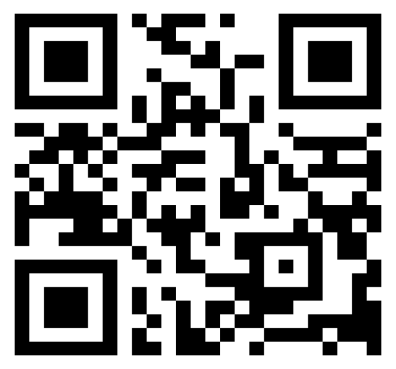 法定代表人（签章）：法定代表人姓名（印刷体）：法定代表人职务（印刷体）：日期：   年   月   日